提醒的話：1. 請同學詳細填寫，這樣老師較好做統整，學弟妹也較清楚你提供的意見，謝謝！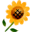 2. 甄選學校、科系請填全名；甄選方式與過程內容書寫不夠請續寫背面。         3. 可直接上輔導處網站https://sites.google.com/a/yphs.tw/yphsc/「甄選入學」區下載本表格，    以電子檔郵寄至yphs316@gmail.com信箱，感謝你！　　　　　              甄選學校甄選學校臺北藝術大學臺北藝術大學臺北藝術大學臺北藝術大學甄選學系甄選學系新媒體學系新媒體學系學生學測分數國英數社自總■大學個人申請□科技校院申請入學□軍事校院■大學個人申請□科技校院申請入學□軍事校院■大學個人申請□科技校院申請入學□軍事校院□正取□備取■未錄取□正取□備取■未錄取學測分數129410641■大學個人申請□科技校院申請入學□軍事校院■大學個人申請□科技校院申請入學□軍事校院■大學個人申請□科技校院申請入學□軍事校院□正取□備取■未錄取□正取□備取■未錄取甄選方式與過程■面試佔(   50 　%)一、形式：（教授：學生）人數=（  3：3　），方式：                           二、題目：1.一張A4紙&筆→畫（不限媒材）＂對生命辛苦的付出＂2.如果未來有機會創作請問你要如何把視覺＆聽覺結合3.投影片上的圖形容一下4.問教授有關系上的問題5.自我介紹&解釋自己的圖(第1題)2分鐘■備審資料佔(  50   %)   或  □術科實作佔(     %)  或  □筆試佔(     %)□其他佔(     %)請註明其他方式，如： 小論文■面試佔(   50 　%)一、形式：（教授：學生）人數=（  3：3　），方式：                           二、題目：1.一張A4紙&筆→畫（不限媒材）＂對生命辛苦的付出＂2.如果未來有機會創作請問你要如何把視覺＆聽覺結合3.投影片上的圖形容一下4.問教授有關系上的問題5.自我介紹&解釋自己的圖(第1題)2分鐘■備審資料佔(  50   %)   或  □術科實作佔(     %)  或  □筆試佔(     %)□其他佔(     %)請註明其他方式，如： 小論文■面試佔(   50 　%)一、形式：（教授：學生）人數=（  3：3　），方式：                           二、題目：1.一張A4紙&筆→畫（不限媒材）＂對生命辛苦的付出＂2.如果未來有機會創作請問你要如何把視覺＆聽覺結合3.投影片上的圖形容一下4.問教授有關系上的問題5.自我介紹&解釋自己的圖(第1題)2分鐘■備審資料佔(  50   %)   或  □術科實作佔(     %)  或  □筆試佔(     %)□其他佔(     %)請註明其他方式，如： 小論文■面試佔(   50 　%)一、形式：（教授：學生）人數=（  3：3　），方式：                           二、題目：1.一張A4紙&筆→畫（不限媒材）＂對生命辛苦的付出＂2.如果未來有機會創作請問你要如何把視覺＆聽覺結合3.投影片上的圖形容一下4.問教授有關系上的問題5.自我介紹&解釋自己的圖(第1題)2分鐘■備審資料佔(  50   %)   或  □術科實作佔(     %)  或  □筆試佔(     %)□其他佔(     %)請註明其他方式，如： 小論文■面試佔(   50 　%)一、形式：（教授：學生）人數=（  3：3　），方式：                           二、題目：1.一張A4紙&筆→畫（不限媒材）＂對生命辛苦的付出＂2.如果未來有機會創作請問你要如何把視覺＆聽覺結合3.投影片上的圖形容一下4.問教授有關系上的問題5.自我介紹&解釋自己的圖(第1題)2分鐘■備審資料佔(  50   %)   或  □術科實作佔(     %)  或  □筆試佔(     %)□其他佔(     %)請註明其他方式，如： 小論文■面試佔(   50 　%)一、形式：（教授：學生）人數=（  3：3　），方式：                           二、題目：1.一張A4紙&筆→畫（不限媒材）＂對生命辛苦的付出＂2.如果未來有機會創作請問你要如何把視覺＆聽覺結合3.投影片上的圖形容一下4.問教授有關系上的問題5.自我介紹&解釋自己的圖(第1題)2分鐘■備審資料佔(  50   %)   或  □術科實作佔(     %)  或  □筆試佔(     %)□其他佔(     %)請註明其他方式，如： 小論文■面試佔(   50 　%)一、形式：（教授：學生）人數=（  3：3　），方式：                           二、題目：1.一張A4紙&筆→畫（不限媒材）＂對生命辛苦的付出＂2.如果未來有機會創作請問你要如何把視覺＆聽覺結合3.投影片上的圖形容一下4.問教授有關系上的問題5.自我介紹&解釋自己的圖(第1題)2分鐘■備審資料佔(  50   %)   或  □術科實作佔(     %)  或  □筆試佔(     %)□其他佔(     %)請註明其他方式，如： 小論文■面試佔(   50 　%)一、形式：（教授：學生）人數=（  3：3　），方式：                           二、題目：1.一張A4紙&筆→畫（不限媒材）＂對生命辛苦的付出＂2.如果未來有機會創作請問你要如何把視覺＆聽覺結合3.投影片上的圖形容一下4.問教授有關系上的問題5.自我介紹&解釋自己的圖(第1題)2分鐘■備審資料佔(  50   %)   或  □術科實作佔(     %)  或  □筆試佔(     %)□其他佔(     %)請註明其他方式，如： 小論文■面試佔(   50 　%)一、形式：（教授：學生）人數=（  3：3　），方式：                           二、題目：1.一張A4紙&筆→畫（不限媒材）＂對生命辛苦的付出＂2.如果未來有機會創作請問你要如何把視覺＆聽覺結合3.投影片上的圖形容一下4.問教授有關系上的問題5.自我介紹&解釋自己的圖(第1題)2分鐘■備審資料佔(  50   %)   或  □術科實作佔(     %)  或  □筆試佔(     %)□其他佔(     %)請註明其他方式，如： 小論文■面試佔(   50 　%)一、形式：（教授：學生）人數=（  3：3　），方式：                           二、題目：1.一張A4紙&筆→畫（不限媒材）＂對生命辛苦的付出＂2.如果未來有機會創作請問你要如何把視覺＆聽覺結合3.投影片上的圖形容一下4.問教授有關系上的問題5.自我介紹&解釋自己的圖(第1題)2分鐘■備審資料佔(  50   %)   或  □術科實作佔(     %)  或  □筆試佔(     %)□其他佔(     %)請註明其他方式，如： 小論文■面試佔(   50 　%)一、形式：（教授：學生）人數=（  3：3　），方式：                           二、題目：1.一張A4紙&筆→畫（不限媒材）＂對生命辛苦的付出＂2.如果未來有機會創作請問你要如何把視覺＆聽覺結合3.投影片上的圖形容一下4.問教授有關系上的問題5.自我介紹&解釋自己的圖(第1題)2分鐘■備審資料佔(  50   %)   或  □術科實作佔(     %)  或  □筆試佔(     %)□其他佔(     %)請註明其他方式，如： 小論文心得與建議◎備審資料製作建議：◎整體準備方向與建議：   1.想上新媒作品集要跟新媒有關不要相信簡章上”都可以”這句話   2.有自信◎備審資料製作建議：◎整體準備方向與建議：   1.想上新媒作品集要跟新媒有關不要相信簡章上”都可以”這句話   2.有自信◎備審資料製作建議：◎整體準備方向與建議：   1.想上新媒作品集要跟新媒有關不要相信簡章上”都可以”這句話   2.有自信◎備審資料製作建議：◎整體準備方向與建議：   1.想上新媒作品集要跟新媒有關不要相信簡章上”都可以”這句話   2.有自信◎備審資料製作建議：◎整體準備方向與建議：   1.想上新媒作品集要跟新媒有關不要相信簡章上”都可以”這句話   2.有自信◎備審資料製作建議：◎整體準備方向與建議：   1.想上新媒作品集要跟新媒有關不要相信簡章上”都可以”這句話   2.有自信◎備審資料製作建議：◎整體準備方向與建議：   1.想上新媒作品集要跟新媒有關不要相信簡章上”都可以”這句話   2.有自信◎備審資料製作建議：◎整體準備方向與建議：   1.想上新媒作品集要跟新媒有關不要相信簡章上”都可以”這句話   2.有自信◎備審資料製作建議：◎整體準備方向與建議：   1.想上新媒作品集要跟新媒有關不要相信簡章上”都可以”這句話   2.有自信◎備審資料製作建議：◎整體準備方向與建議：   1.想上新媒作品集要跟新媒有關不要相信簡章上”都可以”這句話   2.有自信◎備審資料製作建議：◎整體準備方向與建議：   1.想上新媒作品集要跟新媒有關不要相信簡章上”都可以”這句話   2.有自信E-mail手機